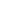 Ansøgning om forlængelse af markedsføringstilladelse til parallelimportaf et allerede godkendt lægemiddel(Jævnfør § 27 i lov nr. 1180 af 12. december 2005 om lægemidler med senere ændringer (Lægemiddelloven)).September 2023Udfyldt og underskrevet formular samt dokumentation sendes til Lægemiddelstyrelsen via Eudralink til parallelimport@dkma.dkNavn på det direkte forhandlede præparat iDanmark:Navn på det parallelimporterede præparat i Danmark:Lægemiddelform:Styrke:Markedsføringstilladelsens nummer i Danmark på det parallelimporterede præparat:Navn og adresse på parallelimportøren:Dato og underskrift:Navn på det land, hvorfra præparatetparallelimporteres (eksportlandet):Navn på det parallelimporterede præparat ieksportlandet:Markedsføringstilladelsens nummer ieksportlandet:Navn og adresse på registreringsindehaveren i eksportlandet:Navn og adresse på fremstilleren i eksportlandet:Beskrivelse af ometiketterings-/ompakningsproceduren:Navn og adresse på ompakker(e):Navn og adresse på frigiver(e) af lægemidlet:Navn på det land, hvorfra præparatetparallelimporteres (eksportlandet):Navn på det parallelimporterede præparat ieksportlandet:Markedsføringstilladelsens nummer ieksportlandet:Navn og adresse på registreringsindehaveren i eksportlandet:Navn og adresse på fremstilleren i eksportlandet:Beskrivelse af ometiketterings-/ompakningsproceduren:Navn og adresse på ompakker(e):Navn og adresse på frigiver(e) af lægemidlet:Navn på det land, hvorfra præparatetparallelimporteres (eksportlandet):Navn på det parallelimporterede præparat ieksportlandet:Markedsføringstilladelsens nummer ieksportlandet:Navn og adresse på registreringsindehaveren i eksportlandet:Navn og adresse på fremstilleren i eksportlandet:Beskrivelse af ometiketterings-/ompakningsproceduren:Navn og adresse på ompakker(e):Navn og adresse på frigiver(e) af lægemidlet: